			                                                                                                                                       Ai Sigg. genitori degli alunni									                del Liceo Classico B. Telesio CosenzaOggetto: Istruzione e Ricerca –Sezione Scuola Comparto scuola– Sciopero del 20 ottobre 2023Nuovi adempimenti previsti dall’Accordo sulle norme di garanzia dei servizi pubblici essenziali del 2 dicembre 2020 (Gazzetta Ufficiale n. 8 del 12 gennaio 2021) con particolare riferimento agli artt. 3 e 10.Comunicazione alle famiglie Si comunica che, per l’intera giornata del 20 ottobre 2023, è previsto uno sciopero generale proclamato da: Adl Varese, Cub, Sgb, SI Cobas: “sciopero generale dei settori privati e pubblici su tutto il territorio nazionale”, con adesione dell’U.S.I. – Unione Sindacale Italiana e dell’USI – Educazione; - Usi-Unione Sindacale Italiana fondata nel 1912 e ricostituita (con adesione di Usi Ait scuola e Usi Surf): “sciopero generale nazionale per tutto il personale a tempo indeterminato e determinato, con contratti precari e atipici di qualsiasi forma compresi tirocinanti, apprendisti e in somministrazione”.Nuovi adempimenti previsti dall’Accordo sulle norme di garanzia dei servizi pubblici essenziali del 2 dicembre 2020 (Gazzetta Ufficiale n. 8 del 12 gennaio 2021) con particolare riferimento agli artt. 3 e 10.- Giusta nota allegata del Ministero dell’Istruzione e del Merito prot.116922  del 29/09/2023L’azione di sciopero in riferimento interessa il servizio pubblico essenziale “istruzione” (art. 1 legge 12 giugno 1990 n. 146 e successive modifiche ed integrazioni e norme pattizie ex art. 2 legge precitata).Ai sensi dell’art. 3 dell’Accordo Aran del 2 dicembre 2020, con la presente, entro il 18 settembre 2022 (almeno 5 giorni prima dell’inizio dello sciopero), tramite pubblicazione sul sito internet della scuola, sezione albo sindacale, siCOMUNICAquanto segue:DATA, DURATA DELLO SCIOPERO E PERSONALE INTERESSATOlo sciopero si svolgerà il giorno 20 ottobre 2023 per l’intera giornata e interesserà tutto il personale a tempo indeterminato e determinato, con contratti precari e atipici di qualsiasi forma compresi tirocinanti, apprendisti e in somministrazione”RAPPRESENTATIVITA’ A LIVELLO NAZIONALELa rappresentatività a livello nazionale delle organizzazioni sindacali in oggetto, come certificato dall’ARAN per il triennio è la seguente: vedi scheda allegataPRESTAZIONI INDISPENSABILI DA GARANTIREAi sensi dell’art. 2, comma 2, del richiamato Accordo Aran, in relazione all’azione di sciopero indicata in oggetto, presso questa istituzione scolastica:non sono state individuate prestazioni indispensabili di cui occorra garantire la continuitàSulla base dei suddetti dati e delle comunicazioni rese dal personale,SI INFORMANO I GENITORIche non è possibile fare previsioni attendibili sull’adesione allo sciopero e sui servizi che la scuola potrà garantire.Si informano pertanto i genitori che la mattina dello sciopero l’ingresso nell’edificio scolastico sarà consentito ai minori solo se potranno essere assicurati la vigilanza e la presenza in servizio dei docenti, anche attraverso la riorganizzazione dell’orario scolastico che potrà subire riduzioni.						               	IL DIRIGENTE SCOLASTICO					   Domenico De Luca					Firma autografa sostituita a mezzo stampa					ex art.3, c.3, D.Lgs. n.39 del 12/02/1993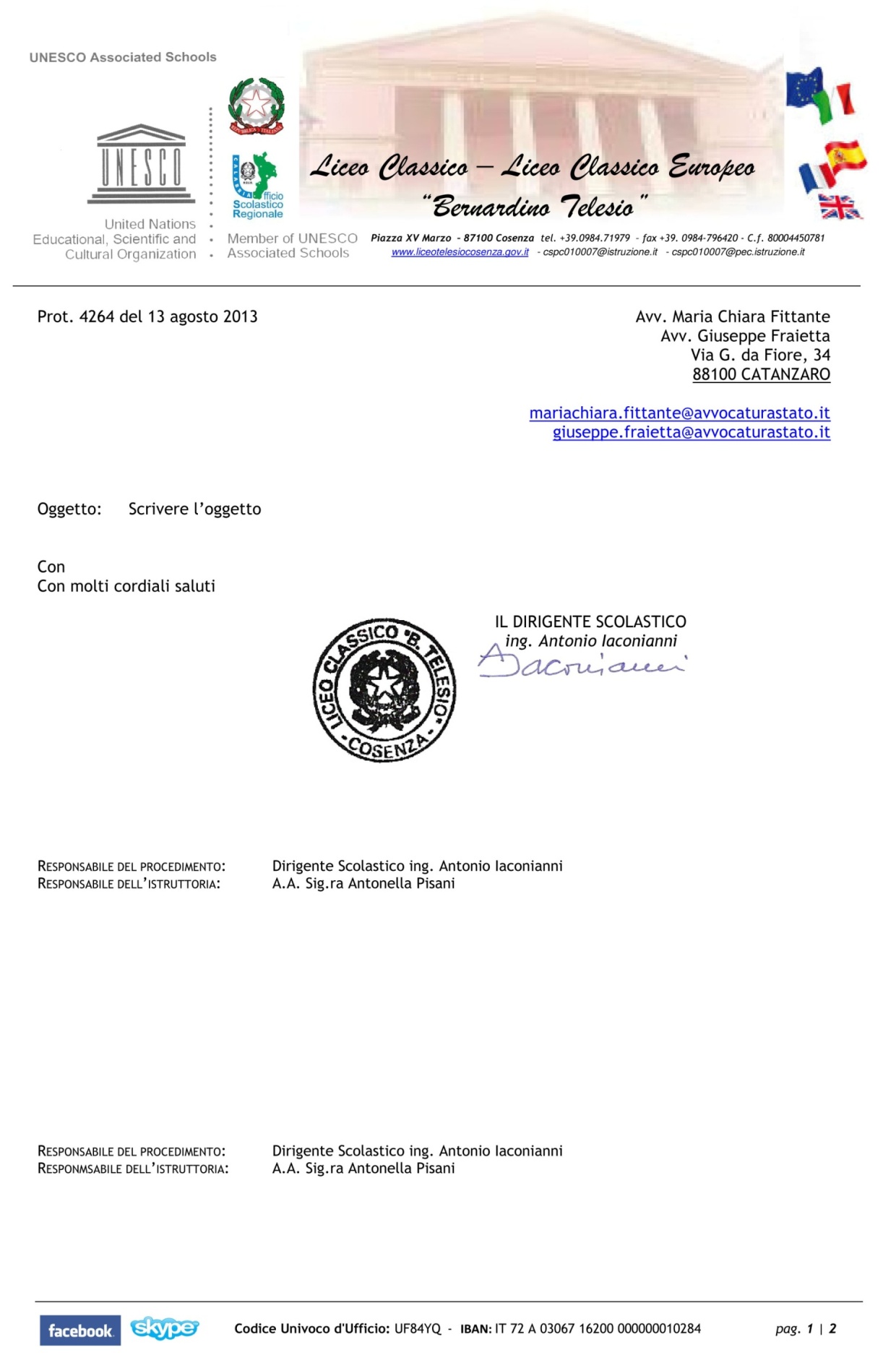 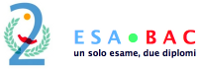 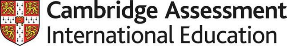 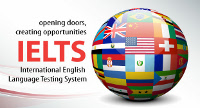 